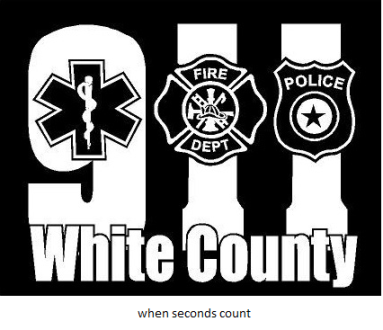 Enroll Now FreeText “WCALERTS” to 24639ORScan the code below!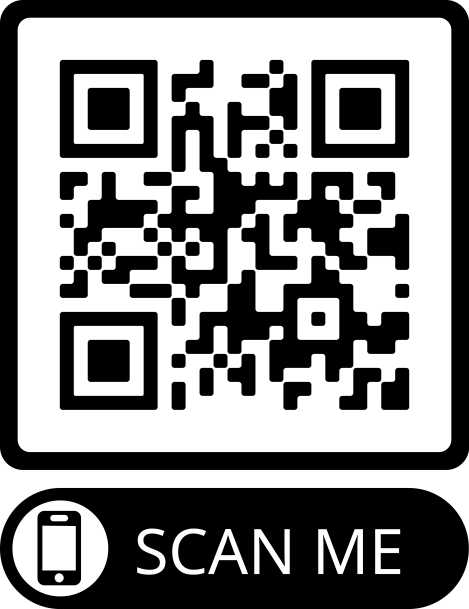 Receive emergency alerts regarding YOUR areaExtreme danger alertsEvacuation ordersSevere weather eventsLaw enforcement warningsEmergency road closuresBurn ban notificationsAny and all other emergenciesAvailable in SMS text, email, and voice call. Alerts beginning October 2023https://accountportal.onsolve.net/whitecountyalerts  Call (501)279-6277 for assistance